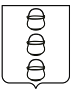 ГЛАВА
ГОРОДСКОГО ОКРУГА КОТЕЛЬНИКИ
МОСКОВСКОЙ ОБЛАСТИПОСТАНОВЛЕНИЕ02.02.2021  №  49-ПГг. КотельникиО внесении изменений в постановление главы городского округа Котельники Московской области от 20.09.2019 № 655-ПГ «Об утверждении муниципальной программы «Образование» и досрочном завершении реализации муниципальной программы «Образование городского округа Котельники Московской области на 2017-2021 годы»Руководствуясь статьей 179 Бюджетного кодекса Российской Федерации, Федеральным законом от 06.10.2003 № 131-ФЗ «Об общих принципах организации местного самоуправления в Российской Федерации» и постановлением главы городского округа Котельники Московской области от 02.07.2014 № 606-ПГ «Об утверждении порядка разработки, реализации и оценки эффективности муниципальных программ городского округа Котельники Московской области» (в редакции постановлений администрации городского округа Котельники Московской области от 07.09.2015 № 639-ПА, от 29.01.2016 № 140-ПА, от 24.06.2016 № 1563-ПА, от 27.12.2016 № 2551-ПА и постановлений главы городского округа Котельники Московской области от 24.11.2017 № 633-ПГ, от 13.09.2018 № 792-ПГ) постановляю:Внести в муниципальную программу городского округа Котельники «Образование», утвержденную постановлением главы городского округа Котельники Московской области от 20.09.2019 № 655– ПГ «Об утверждении муниципальной программы «Образование» и досрочном завершении реализации муниципальной программы «Образование городского округа Котельники Московской области на 2017-2021 годы» (далее – постановление) (в редакции постановлений главы городского округа Котельники Московской области от 17.02.2020 №100-ПГ; от 18.05.2020 №327-ПГ; от 08.09.2020 №637-ПГ; от 18.09.2020 №667-ПГ;от 29.09.2020 №718-ПГ; от 29.10.2020 №857-ПГ; от 26.11.2020 №946-ПГ; от 16.12.2020 №1024-ПГ) следующие изменения:Приложение 1 к муниципальной программе городского округа Котельники Московской области «Образование» «Планируемые результаты реализации муниципальной программы городского округа Котельники Московской области «Образование»» изложить в новой редакции (приложение 1 к настоящему постановлению).Приложение 2 к муниципальной программе городского округа Котельники Московской области «Образование» «Методика расчета значений планируемых результатов реализации муниципальной программы городского округа Котельники Московской области «Образование» изложить в новой редакции (приложение 2 к настоящему постановлению).2. Отделу информационного обеспечения управления внутренней политики МКУ «Развитие Котельники» обеспечить официальное опубликование настоящего постановления в газете «Котельники Сегодня» и разместить на интернет - портале городского округа Котельники Московской области в сети «Интернет».3. Назначить ответственного за исполнение настоящего постановления начальника управления развития отраслей социальной сферы администрации городского округа Котельники Московской области О.Н. Цвейбу.4. Контроль за исполнением настоящего постановления возложить на заместителя главы администрации городского округа Котельники Московской области Кузьмину И.М.Глава городского округаКотельники Московской области                                     		С.А. ЖигалкинПриложение 1 к постановлению главы городскогоокруга Котельники Московской областиот 02.02.2021 № 49-ПГПланируемые результаты реализации муниципальной программы городского округа Котельники Московской области «Образование»Начальник управления развития отраслей социальной сферы																О.Н. ЦвейбаПриложение 2 к муниципальной программе городского округа КотельникиМосковской области «Образование»Методика расчета значений планируемых результатов реализации муниципальной программы городского округа Котельники Московской области «Образование»Порядок взаимодействия ответственного за выполнения мероприятия с заказчиком программы (подпрограммы).Взаимоотношение ответственного за выполнение мероприятия с заказчиком программы осуществляется в соответствии с Порядком принятия решений о разработке муниципальных программ городского округа Котельники, их формирования и реализации, утвержденным Постановлением главы от 02.07.2014 № 606-ПГ.Состав, форма и сроки представления отчетности о ходе реализации мероприятия ответственным за выполнение
мероприятия заказчику программы.Отчетность о ходе реализации мероприятий муниципальной программы (подпрограммы) предоставляется в сроки 
и по формам согласно Постановлению главы городской округ Котельники Московской области от 02.07.2014 №606-ПГ «Об утверждении порядка разработки, реализации и оценки эффективности муниципальных программ городского округа Котельники Московской области» (в редакции постановлений администрации городского округа Котельники Московской области от 07.09.2015 №639-ПА; от 29.01.2016 №140-ПА; от 24.06.2016 №1563-ПА; от 27.12.2016 №2551-ПА, в редакции постановлений главы городского округа Котельники Московской области от 24.11.2017 №633-ПГ; от 13.09.2018 №79-ПГ).Начальник управления развития отраслей социальной сферы								О.Н. Цвейба№ п/пПланируемые результаты реализации муниципальной программы (подпрограммы)(Показатель реализации мероприятий)Тип показателяЕдиница измеренияБазовое значение показателя                      на начало реализации программыПланируемое значение по годам реализацииПланируемое значение по годам реализацииПланируемое значение по годам реализацииПланируемое значение по годам реализацииПланируемое значение по годам реализацииНомер и название основного мероприятия в перечне мероприятий подпрограммы№ п/пПланируемые результаты реализации муниципальной программы (подпрограммы)(Показатель реализации мероприятий)Тип показателяЕдиница измеренияБазовое значение показателя                      на начало реализации программы2020 год2021 год2022 год2023 год2024 год12345678910111Подпрограмма I «Дошкольное образование»Подпрограмма I «Дошкольное образование»Подпрограмма I «Дошкольное образование»Подпрограмма I «Дошкольное образование»Подпрограмма I «Дошкольное образование»Подпрограмма I «Дошкольное образование»Подпрограмма I «Дошкольное образование»Подпрограмма I «Дошкольное образование»Подпрограмма I «Дошкольное образование»Подпрограмма I «Дошкольное образование»1.1Количество отремонтированных дошкольных образовательных организацийОбращение губернатора  Московской областиштук000200Основное мероприятие 01. Проведение капитального ремонта объектов дошкольного образования1.2Доступность дошкольного образования для детей в возрасте от трех до семи лет Указ президента Российской Федерации%100100100100100100Основное мероприятие 02. Финансовое обеспечение реализации прав граждан на получение общедоступного и бесплатного дошкольного образования1.3 Доступность дошкольного образования для детей в возрасте до 3 летСоглашение с ФОИВ по федеральному проекту «Содействие занятости»%100100100100100100Основное мероприятие Р2. Федеральный проект «Содействие занятости»1.4Отношение средней заработной платы педагогических работников дошкольных образовательных организаций к средней заработной плате в общеобразовательных организациях в Московской областиУказ Президента Российской Федерации%102,7100,0100,0100,0100,0100,0Основное мероприятие 02.Финансовое обеспечение реализации прав граждан на получение общедоступного и бесплатного дошкольного образования1.5Созданы дополнительные места в субъектах Российской Федерации для детей в возрасте от 1,5 до 3 лет любой направленности в организациях, осуществляющих образовательную деятельность ( за исключением государственных и муниципальных), и индивидуальных предпринимателей, осуществляющих образовательную деятельность по образовательным программам дошкольного образования, в том числе адаптированным, и присмотр и уход за детьмиСоглашение с ФОИВ по федеральному проекты «Содействие занятости»место0040404040Основное мероприятие  Р2. Федеральный проект «Содействие занятости »2Подпрограмма 2 «Общее образование»Подпрограмма 2 «Общее образование»Подпрограмма 2 «Общее образование»Подпрограмма 2 «Общее образование»Подпрограмма 2 «Общее образование»Подпрограмма 2 «Общее образование»Подпрограмма 2 «Общее образование»Подпрограмма 2 «Общее образование»Подпрограмма 2 «Общее образование»Подпрограмма 2 «Общее образование»2.1Отношение  средней заработной платы педагогических работников общеобразовательных организаций общего образования к среднемесячному доходу от трудовой деятельностипоказатель к указу Президента Российской Федерации%112,1105,0110,0101,7101,7101,7Основное мероприятие 01. Финансовое обеспечение деятельности образовательных организаций2.7Доля выпускников текущего года, набравших 220 баллов и более по 3 предметам, к общему количеству выпускников текущего года, сдавших ЕГЭ по 3 и более предметам, отраслевой показатель%28,220,9928,528,528,528,5Основное мероприятие 05. Обеспечение и проведение государственной итоговой аттестации обучающихся, освоивших образовательные программы основного общего и среднего общего образования, в том числе в форме единого государственного экзамена3.Подпрограмма III «Дополнительное образование, воспитание и психолого-социальное сопровождение детей»Подпрограмма III «Дополнительное образование, воспитание и психолого-социальное сопровождение детей»Подпрограмма III «Дополнительное образование, воспитание и психолого-социальное сопровождение детей»Подпрограмма III «Дополнительное образование, воспитание и психолого-социальное сопровождение детей»Подпрограмма III «Дополнительное образование, воспитание и психолого-социальное сопровождение детей»Подпрограмма III «Дополнительное образование, воспитание и психолого-социальное сопровождение детей»Подпрограмма III «Дополнительное образование, воспитание и психолого-социальное сопровождение детей»Подпрограмма III «Дополнительное образование, воспитание и психолого-социальное сопровождение детей»Подпрограмма III «Дополнительное образование, воспитание и психолого-социальное сопровождение детей»Подпрограмма III «Дополнительное образование, воспитание и психолого-социальное сопровождение детей»3.1Отношение  средней заработной платы педагогических работников организаций дополнительного образования детей к средней заработной плате учителей в Московской областипоказатель к указу Президента Российской Федерации%100,0100,0100,0100,0100,0100,0Основное мероприятие 03. Финансовое обеспечение оказания услуг (выполнения работ) организациями дополнительного образования3.2Число детей, охваченных деятельностью детских технопарков "Кванториум" (мобильных технопарков "Кванториум") и других проектов, направленных на обеспечение доступности дополнительных общеобразовательных программ естественнонаучной и технической направленностей, соответствующих приоритетным направлениям технологического развития Российской Федерации (нарастающим итогом)Показатель к соглашению с ФОИВ Тыс. чел.0,7080,0840,1030,1030,1030,103Основное мероприятие Е2. Федеральный проект «Успех каждого ребенка»3.4Доля детей в возрасте от 5 до 18 лет, охваченных дополнительным образованиемпоказатель к указу Президента Российской Федерации,показатель к соглашению с ФОИВ по ФП «Успех каждого ребенка»%83,183,197683,383,383,3Основное мероприятие E2. Федеральный проект «Успех каждого ребенка»   № п/пНаименование показателяЕдиница измеренияМетодика расчета показателя Источник данныхПериод представления отчетности123456Подпрограмма 1 «Дошкольное образование»Подпрограмма 1 «Дошкольное образование»Подпрограмма 1 «Дошкольное образование»Подпрограмма 1 «Дошкольное образование»Подпрограмма 1 «Дошкольное образование»1.1Количество отремонтированных дошкольных образовательных организацийштукКоличество отремонтированных дошкольных образовательных организацийВедомственные данныеОдин раз в год1.2Доступность дошкольного образования для детей в возрасте от трех до семи лет %П = Ч(3-7) / (Ч(3-7) + Ч(очередь)) х 100, где:П – планируемый показатель;Ч(3-7) – численность детей в возрасте от 3 до 7 лет, получающих дошкольное образование в текущем году;Ч(очередь) – численность детей  в возрасте от 3 до 7 лет, находящихся в очереди на получение в текущем году дошкольного образованияДанные ЕИС,Федерального сегмента электронной очередиОдин раз в год1.3Доступность дошкольного образования для детей в ворзрасте до 3 лет%П = Ч(2м-3л) / (Ч(2м -3л) + Ч(учет)) х 100, где:П – планируемый показатель;Ч(2м-3л) – численность детей в возрасте от 2 месяцев до 3 лет, которым предоставлена возможность получать услугу дошкольного образования;Ч(учет) – численность детей  в возрасте от 2 месяцев до 3 лет, находящихся в очереди на получение в текущем году дошкольного образования1.4Отношение  средней заработной платы педагогических работников дошкольных образовательных организаций к средней заработной плате в общеобразовательных организациях в Московской области%П = З(мун) / З(о) х 100, где:П – планируемый показатель;З(мун) – среднемесячная заработная плата педагогических работников муниципальных дошкольных образовательных организаций;З(о)– среднемесячная заработная плата в  сфере общего образования в Московской области.Данные государственной статистикиОдин раз в квартал1.5Созданы дополнительные места в субъектах Российской Федерации для детей в возрасте от 1,5 до 3 лет любой направленности в организациях, осуществляющих образовательную деятельность ( за исключением государственных и муниципальных), и индивидуальных предпринимателей, осуществляющих образовательную деятельность по образовательным программам дошкольного образования, в том числе адаптированным, и присмотр и уход за детьмиместоСозданы дополнительные места в субъектах Российской Федерации для детей в возрасте от 1,5 до 3 лет любой направленности в организациях, осуществляющих образовательную деятельность ( за исключением государственных и муниципальных), и индивидуальных предпринимателей, осуществляющих образовательную деятельность по образовательным программам дошкольного образования, в том числе адаптированным, и присмотр и уход за детьмиВедомственные данные Один раз в год2Подпрограмма 2 «Общее образование»Подпрограмма 2 «Общее образование»Подпрограмма 2 «Общее образование»Подпрограмма 2 «Общее образование»Подпрограмма 2 «Общее образование»2.1Отношение средней заработной платы педагогических работников общеобразовательных организаций общего образования к среднемесячному доходу от трудовой деятельности, %П = ЗОО(мун) / З(д) х 100, где:П – планируемый показатель;ЗОО(мун) – средняя заработная плата педагогических работников муниципальных общеобразовательных организаций;З(д) - среднемесячный доход от трудовой деятельности по  Московской областиДанные государственной статистикиОдин раз в квартал2.7Доля выпускников текущего года, набравших 220 баллов и более по 3 предметам, к общему количеству выпускников текущего года, сдавших ЕГЭ по 3 и более предметам%ДВ= В / ВТГ х 100, где:ДВ – доля высокобалльников (выпускников текущего года, набравших 220 баллов и более по 3 предметам);В- количество высокобалльников;ВТГ – количество выпускников текущего года, сдавших ЕГЭ по 3 и более предметам (в расчет не берется результат по математике базового уровня)Данные Регионального центра обработки информации по итогам проведения государственной итоговой аттестацииОдин раз в год3Подпрограмма III «Дополнительное образование, воспитание и психолого-социальное сопровождение детей»Подпрограмма III «Дополнительное образование, воспитание и психолого-социальное сопровождение детей»Подпрограмма III «Дополнительное образование, воспитание и психолого-социальное сопровождение детей»Подпрограмма III «Дополнительное образование, воспитание и психолого-социальное сопровождение детей»Подпрограмма III «Дополнительное образование, воспитание и психолого-социальное сопровождение детей»3.1Отношение средней заработной платы педагогических работников организаций дополнительного образования детей к средней заработной плате учителей в Московской области, %П  = З(мун)/З(у) х 100где:П – планируемый показатель;З(мун) – среднемесячная заработная плата педагогических работников муниципальных организаций дополнительного образования детей;З(у) – среднемесячная заработная плата учителя в Московской областиДанные государственной статистикиОдин раз в квартал3.2Число детей, охваченных деятельностью детских технопарков «Кванториум» ( мобильных технопарков «Кванториум») и других проектов, направленных на обеспечение доступности дополнительных общеобразовательных программ естественнонаучной и технической направленностей, соответствующих приоритетным направлениям технологического развития Российской ФедерацииТыс. чел.Число детей, охваченных деятельностью детских технопарков «Кванториум» ( мобильных технопарков «Кванториум»)Ki – численность детей в возрасте от 5 до 18 лет, прошедших обучение  и (или) принявших участие в мероприятиях детских технопарков «Кванториум» ( мобильных технопарков «Кванториум») в i-ом субьекте Российской Федерации Ведомственные данныеОдин раз в год3.4Доля детей в возрасте от 5 до 18 лет, охваченных дополнительным образованием%( Чдоп/Ч общ)х100, где Чдоп — число детей в возрасте от 5 до 18 лет, проживающих в муниципальном образовании и обучающихся по дополнительным образовательным программам;Чобщ — общее число детей в возрасте от 5 до 18 лет, проживающих в муниципальном образованииВедомственные данныеОдин раз в квартал